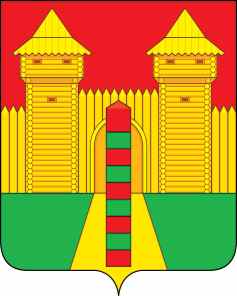 АДМИНИСТРАЦИЯ  МУНИЦИПАЛЬНОГО  ОБРАЗОВАНИЯ «ШУМЯЧСКИЙ   РАЙОН» СМОЛЕНСКОЙ  ОБЛАСТИПОСТАНОВЛЕНИЕот 08.09.2021г.  № 376          п. ШумячиВ соответствии с Федеральным законом от 05.04.2013 № 44-ФЗ «О контрактной системе в сфере закупок товаров, работ, услуг для обеспечения государственных и муниципальных нужд», Уставом муниципального образования «Шумячский район» Смоленской области Администрация муниципального образования «Шумячский район» Смоленской областиП О С Т А Н О В Л Я Е Т:1. Провести электронный аукцион на право заключить муниципальный контракт на ремонт автомобильной дороги ул. Почтовая (участок от пересечения с ул. Советская до пересечения с ул. Интернациональная) п. Шумячи.2. Установить начальную (максимальную) цену муниципального контракта на ремонт автомобильной дороги ул. Почтовая (участок от пересечения с ул. Советская до пересечения с ул. Интернациональная) п. Шумячи в размере 248 159,68 (двести сорок восемь тысяч сто пятьдесят девять) рублей 68 копеек.3. Отделу по строительству, капитальному ремонту и жилищно-коммунальному хозяйству Администрации муниципального образования «Шумячский район» Смоленской области подготовить проект документации по проведению электронного аукциона на право заключить муниципальный контракт на ремонт автомобильной дороги ул. Почтовая (участок от пересечения с ул. Советская до пересечения с             ул. Интернациональная) п. Шумячи.4. Контроль за исполнением настоящего постановления оставляю за собой. Глава муниципального образования «Шумячский район» Смоленской области                                             А.Н. Васильев                                                                           О проведении электронного аукциона 